Student Activities Awards 2023/24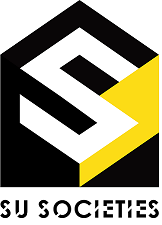 ‘POWERED BY STUDENTS’ SOCIETY AWARD 2023/24Notes for ApplicantsThe ‘Powered by Students’ Society Award is presented to the society that has been most actively engaged with shaping everything around their members in addition to its aims and objectives.  This may include participating in forums, carrying forward members’ ideas, encouraging members to vote in elections, and directing members towards services to meet their needs as students and individuals.It is important that applicants:Clearly and concisely state the reasons why they fulfill the different criteria for the ’Powered by Students’ Society Award AND Provide clear evidence for their statements in the form of concise and verifiable examples, relevant documents, relevant data, etc. - please feel free to submit a separate portfolio or attach additional sheets, as necessary.The deadline for this application is the 25th March 2024 at 12pm midday.Please note that for the purposes of the 2023/24 Awards, activities and achievements from Summer Term 2023 - Spring Term 2024 will be taken into account.Name of Society ………………………………………………………………………………………………….	Name & Executive Position of Applicant …………………………………………………………………………………………………………………………………………………………………………………………….Remember, the panel will look for clear evidence that your society has substantially exceeded both normal expectations and the standards set by other applicants in these areas. Applicants should not exceed the word per section limits, stated below –applications that exceed the word count will be cut off from the point the word limit is exceeded and this content will not be regarded, as it is important that all applicants have an equal opportunity to present their case. The use of bullet points is recommended.WHAT HAS THE FOCUS OF THE SOCIETY BEEN THIS YEAR? (MAXIMUM TOTAL 500 WORDS THIS SECTION)What has been some of the purposes of your society this year? Have you had a clear focus on a specific project or event, or has your purpose been to serve the wants and needs of your members? What have your society objectives been this year?SHOULDER TO SHOULDER (MAXIMUM TOTAL 500 WORDS THIS SECTION)How have you shaped your society’s activities and priorities around your members? How do your members influence the society? This may include, but is not limited to, conducting polls and surveys, and obtaining and using ideas and feedback. To make sure your application stands out, please provide evidence of how your society has asked for and engaged with your members’ requests.





How does your society ensure that equal opportunities are given to all members to participate in activities, and that all activities are inclusive? How do you make sure all students can engage with your society – for example if they are a commuting student, how are you making sure they are able to attend events regularly within their own schedule? Or with events this year being online, how have you made events accessible for students in different time zones? How do you make sure that all members feel welcome within your society?STANDING TOGETHER (MAXIMUM TOTAL 500 WORDS THIS SECTION)When have you been able to direct members towards services that have been of benefit to them, and how have you tailored your society’s structure and activities to meet the needs of all your members? ALWAYS CHALLENGE (MAXIMUM TOTAL 500 WORDS THIS SECTION)How have you and your members worked together for things that matter to you as a society?  This may include, but is not limited to, pulling together behind key campaigns, recognising and utilising the different strengths of individuals, and using the resource of the group to make it easier for some members to engage and participate. USING YOUR VOTE (MAXIMUM TOTAL 500 WORDS THIS SECTION)How have you encouraged your members to vote in elections which affect them? How have you conveyed to members the importance of voting in society elections to ensure that all committee roles have been filled? Have you managed to fill core-officer roles within first rounds of voting?Please read over your application carefully.  Make sure that you have included all the information you want the panel to consider, and that you have attached evidence to support your statements, as you will not be able to submit this after the closing date for applications. If you submit any pictures as evidence and would be happy for them to be shown at this year’s Student Activities Awards, please tick the box. Applicant’s Signature ………………………….….       			Date ………………………..President’s Signature ………………………………	                                   Date ………………………...Once completed, please email this application to susocs@essex.ac.uk with the subject title “*Society Name* Application for the Powered by Students Award – Student Activities Awards 2023/24”